Publicado en Madrid el 27/09/2017 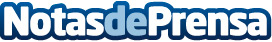 La nueva tendencia de las citas en línea: Eligiendo el portal correcto con ReporteCitas.comLas citas y los encuentros por internet se han convertido en un verdadero fenómeno, que día a día alcanza a más usuarios. Las páginas de encuentros que se encuentran disponibles son muchas, y es importante para cada usuario encontrar la que cumpla con todas sus necesidades y preferenciasDatos de contacto:Mariana BellanoNota de prensa publicada en: https://www.notasdeprensa.es/la-nueva-tendencia-de-las-citas-en-linea_1 Categorias: Telecomunicaciones Sociedad Entretenimiento http://www.notasdeprensa.es